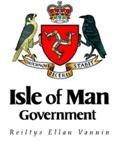 Department of Education, Sport and CultureApplication Form for Volunteer Membership ofIsle of Man SportPlease return this form to:Paul Callow, Business Administrator, Isle of Man Sport,National Sports Centre, Groves Road, Douglas IM2 1RBNo later than Monday 15th August 2022.Using your personal information – Data ProcessingAs a member of a sporting community it is necessary to process your information, but this will only be done in accordance with the Data Protection (Application of GDPR) Order 2018 and associated legislation. To find out more on information that Manx Sport and Recreation collects and how it’s used, please see our privacy notice at: http://msr.gov.im/privacy_data_protection/Personal information which you supply to us may be used in a number of ways, for example:To make decisions on your application.To analyse your skills and experience.For statistical analysis.For publicity purposes.We may share your information with Committee Members & Department of Education, Sport and Culture representatives to allow a decision to be made on your application.For further information on how your information is used, how we maintain the security of your information, and your rights to access information we hold on you, please contact:Paul Callow,	Email: paul.callow@gov.im,	Tel: 688558Paul Bridson,	Email: paul.bridson@gov.im,	Tel: 688591PERSONAL DETAILSPERSONAL DETAILSPERSONAL DETAILSFull Name:Date of Birth:Address:Telephone No.Email Address:Relevant experience in sport (in a professional or voluntary capacity)Relevant experience in sport (in a professional or voluntary capacity)Relevant experience in sport (in a professional or voluntary capacity)Personal StatementPersonal StatementPersonal StatementPlease indicate below how you feel you can contribute to the work of Isle of Man Sport. If you require any further information (beyond the ‘Information Pack’) please contact Paul Bridson, Head of Manx Sport & Recreation on Tel: 688591 or Paul Callow, Business Administrator on Tel: 688555.You can also view www.isleofmansport.com where you can view current and archived information on the work of Isle of Man Sport.Continue on separate sheet if necessary…Please indicate below how you feel you can contribute to the work of Isle of Man Sport. If you require any further information (beyond the ‘Information Pack’) please contact Paul Bridson, Head of Manx Sport & Recreation on Tel: 688591 or Paul Callow, Business Administrator on Tel: 688555.You can also view www.isleofmansport.com where you can view current and archived information on the work of Isle of Man Sport.Continue on separate sheet if necessary…Please indicate below how you feel you can contribute to the work of Isle of Man Sport. If you require any further information (beyond the ‘Information Pack’) please contact Paul Bridson, Head of Manx Sport & Recreation on Tel: 688591 or Paul Callow, Business Administrator on Tel: 688555.You can also view www.isleofmansport.com where you can view current and archived information on the work of Isle of Man Sport.Continue on separate sheet if necessary…Name and address of two referees who can be contacted for a reference.(Please check prior to submitting your application that your referee’s consent to being contacted by IOM Sport in relation to your application).Name and address of two referees who can be contacted for a reference.(Please check prior to submitting your application that your referee’s consent to being contacted by IOM Sport in relation to your application).Name and address of two referees who can be contacted for a reference.(Please check prior to submitting your application that your referee’s consent to being contacted by IOM Sport in relation to your application).Referee 1 Details:Referee 1 Details:Referee 2 Details:Referee 2 Details:DetailsYes(Please put an “x” in boxes below if you do give consent)No(Please put an “x” in boxes below if you do not give consent)I am happy to be contacted by representatives of IOM Sport & the Department of Education, Sport and Culture relating to your application.I consent for any personal or confidential information supplied, to be shared with the relevant representatives of IOM Sport & the Department of Education, Sport and Culture who are tasked with considering (or making a decision on) my application.Please confirm that you have read and understood the Duties and Responsibilities for Isle of Man Sport members and the Isle of Man Sport Constitution (circle either “Yes” or “No”)Please confirm that you have read and understood the Duties and Responsibilities for Isle of Man Sport members and the Isle of Man Sport Constitution (circle either “Yes” or “No”)YesNoName:Signed:Date: